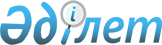 2012 жылға арналған ауыл шаруашылық дақылдарын себудің оңтайлы мерзімдерін және субсидия алушылар тізіміне енгізуге өтінімдерді ұсынудың мерзімдерін белгілеу туралыҚостанай облысы Сарыкөл ауданы әкімдігінің 2012 жылғы 26 маусымдағы № 236 қаулысы. Қостанай облысының Әділет департаментінде 2012 жылғы 30 шілдеде № 9-17-140 тіркелді

      "Қазақстан Республикасындағы жергілікті мемлекеттік басқару және өзін-өзі басқару туралы" Қазақстан Республикасының 2001 жылғы 23 қаңтардағы Заңының 31-бабына, Қазақстан Республикасы Үкіметінің 2011 жылғы 4 наурыздағы № 221 қаулысымен бекітілген Өсімдік шаруашылығы өнімінің шығымдылығы мен сапасын арттыруға жергілікті бюджеттерден субсидиялау қағидасының 12-тармағына сәйкес және 2012 жылғы 4 сәуірдегі № 1-129 Қостанай ауыл шаруашылығы ғылыми-зерттеу институтының ұсыныстарына сәйкес Сарыкөл ауданының әкімдігі ҚАУЛЫ ЕТЕДІ:



      1. Субсидия алушылардың тізіміне қосуға тапсырыс ұсыну 15 мамырдан 2012 жылғы 5 маусымға дейін белгіленсін.



      2. 2012 жылға арналған субсидияланатын басым ауыл шаруашылығы дақылдарының түрлері бойынша себудің оңтайлы мерзімдері осы қаулының қосымшасына сәйкес белгіленсін.



      3. Осы қаулы алғаш ресми жарияланғаннан кейін қолданысқа енгізіледі және 2012 жылғы 15 мамырдан бастап туындаған қатынастарға таратылады.      Аудан әкімі                                А. Тұрсынов

Әкімдіктің         

2012 жылғы 26 маусымдағы  

№ 236 қаулысына     

қосымша           2012 жылға арналған субсидияланатын басымды ауыл шаруашылық дақылдарының түрлері бойынша себудің оңтайлы мерзімдері
					© 2012. Қазақстан Республикасы Әділет министрлігінің «Қазақстан Республикасының Заңнама және құқықтық ақпарат институты» ШЖҚ РМК
				№Ауыл шаруашылық дақылдарының

атауыСебу мерзімі1Жазғы бидай15 мамырдаң

5 маусымға дейін2Күздік бидай

Күздік қара бидай15 тамыздан

1 қыркүйекке дейін3Сұлы

Арпа

Тары

Қарақұмық15 мамырдан

5 маусымға дейін4Бұршақтұқымдас15 мамырдан

5 маусымға дейін5Майлы дақылдар18 мамырдан

30 мамырға дейін6Картоп10 мамырдан

31 мамырға дейін7Көкөніс-бақша дақылдары25 сәуірден

10 маусымға дейін8Жемшөптік, оның ішінде бірінші,

екінші және үшінші өсу

жылдарындағы бұршақ тұқымдас

көпжылдық шөптербірінші мерзім -

20 сәуірден 31

мамырға дейін,

екінші мерзім -

5 шілдеден 1

тамызға дейін9Шабындық жерлерді шалғындандыру

үшін егілген көпжылдық шөптер30 сәуірден 15

шілдеге дейін10Жүгері15 мамырдан

31 мамырға дейін